Francouzská – Milady HorákovéVybrané území je jasně vymezeno ulicemi Milady Horákové, Francouzská a Černopolní. Jedná se o velmi významnou lokalitu ve vztahu k historickém centru a areálu dětské nemocnice od funkcionalistického architekta Bedřicha Rozehnala. Blok umístěn do pozvolně stoupajícího svahu není dotvořen a postrádá domy směrem k ulici Milady Horákové i do ulice Francouzská. Na pozemcích se nachází polyfunkční, bytové a domy občanské vybavenosti. Nová zástavba pro bydlení by měla dokončit blok, vhodně vytvořit nároží, respektovat okolní kontext zástavby (výšková hladina, uliční čára, měřítko, charakter) a oživit ulici otevřenými partery se službami a obchody. Zásadním přínosem návrhu by měla být oživená a jednostranně dokončená třída Milady Horákové, která má v této části čistě dopravní charakter. 
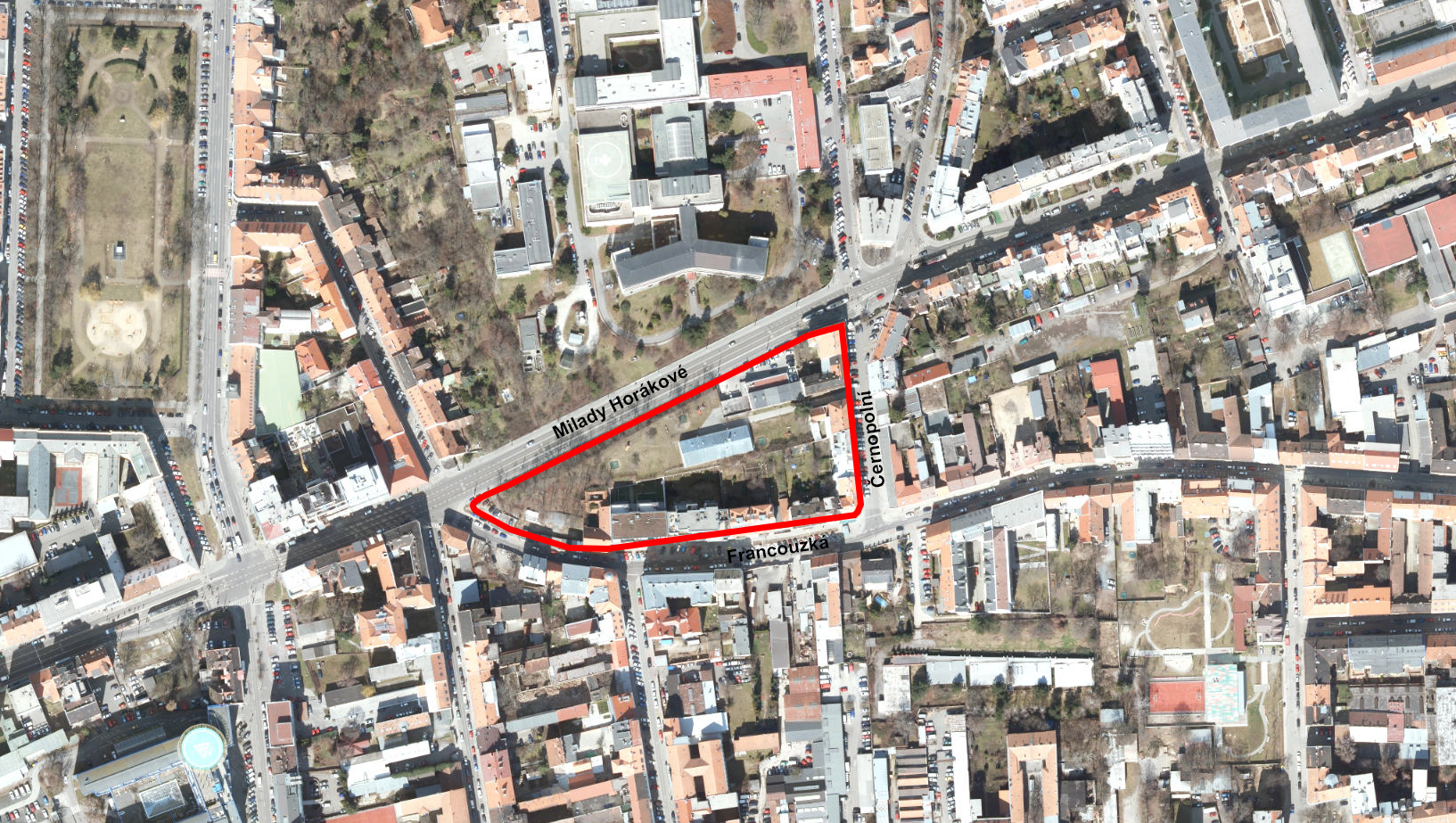 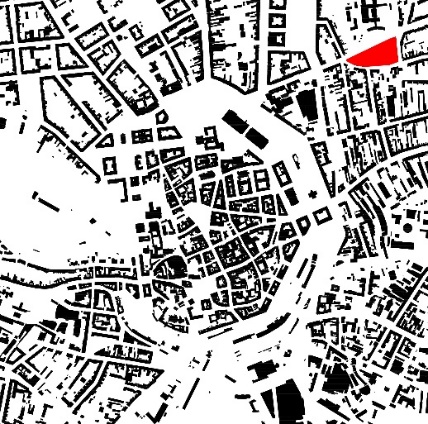 